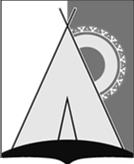 АДМИНИСТРАЦИЯ СЕЛЬСКОГО ПОСЕЛЕНИЯ РУССКИНСКАЯСургутского районаХанты-Мансийского автономного округа - ЮгрыПОСТАНОВЛЕНИЕ« 22 » октября 2014 года									                 № 106д. Русскинская        В соответствии со статьей 8 Федерального закона от 12.02.1998 № 28-ФЗ «О гражданской обороне»,  пунктом 10 постановления Правительства Российской Федерации от 26.11.2007 № 804 «Об утверждении положения о гражданской обороне в Российской Федерации»,  пунктом 9 постановления Правительства Российской Федерации от 29.11.1999 № 1309 «О порядке создания убежищ и иных объектов гражданской обороны», приказом руководителя гражданской обороны Сургутского района от 08.10.2014 № 53-ГО «О комплексной инвентаризации заглубленных и других помещений подземного пространства для укрытия населения»:Утвердить состав комиссии по проведению инвентаризации заглубленных и других помещений подземного пространства на территории сельского поселения Русскинская (приложение 1).Утвердить график проведения инвентаризации заглубленных помещений в границах сельского поселения Русскинская (приложение 2).Контроль за выполнением настоящего постановления оставляю за собой.Исполняющий обязанности главысельского поселения Русскинская			                              	     Е.А. Кузнецова		                                                                     Приложение № 1 к постановлениюадминистрации сельского поселения Русскинскаяот « 22 » октября 2014 года № 106Состав комиссии по проведению инвентаризации заглубленных и других помещений подземного пространства на территории сельского поселения Русскинская                                                                                             Приложение № 2 к постановлениюадминистрации сельского поселения Русскинскаяот « 22 » октября 2014 года № 106График проведения инвентаризации заглубленных помещений в границах сельского поселения РусскинскаяО комплексной инвентаризациизаглубленных и других помещенийподземного пространствадля укрытия населения1.Кузнецова Елена АнатольевнаПредседатель комиссии, заместитель главы сельского поселения Русскинская2.Токарева Марина СеменовнаОтветственный секретарь комиссии, специалист 1 категории администрации сельского поселения Русскинская, уполномоченный на решение задач в области ГО и ЧСЧлены комиссии:Члены комиссии:Члены комиссии:1.Якубовский Павел ГеннадьевичНачальник пожарной команды (деревня Русскинская) пожарной части (поселок городского типа Федоровский) ФКУ ХМАО-Югры «Центроспас-Югория» по Сургутскому району (по согласованию)2.Моор Сергей ФедоровичУчастковый уполномоченный отдела полиции № 4 ОМВД  России по Сургутскому району с дислокацией в   г.п. Федоровский, капитан полиции (по согласованию)3.Кульчимаев МурадКуруптурсуновичДиректор ООО «Бытовик» (по согласованию)4.Осипов Нурболат АубакировичДиректор МКУ «ХЭУ администрации с.п. Русскинская»№ п/пАдресДата проверкиФ.И.О. ответственного1.Здание МБДОУ детский сад «Рябинка»,  улица Взлетная, дом 4А12.11.2014Токарева М.С.2.Здание МБОУ «Русскинская СОШ»,  улица Набережная, дом 2В12.11.2014Токарева М.С.3.Новое здание МБУК «Русскинской музей Природы и Человека имени Ядрошникова Александра Павловича», улица Русскиных, дом3019.11.2014Токарева М.С.4.Многоквартирный жилой дом, улица Взлетная, дом 1226.11.2014Токарева М.С.5.Многоквартирный жилой дом, улица Просвещения, дом 726.11.2014Токарева М.С.